DOCUMENTS A SCANNERPOUR LA MISE A JOUR DES INFORMATIONS DU FOYERSUR LE PORTAIL FAMILLE- Attestation CAF de moins de 3 mois (si non allocataire, scanner un courrier manuscrit stipulant que vous êtes non allocataire) - Justificatif EDF de moins de 3 mois (facture, attestation…)- Justificatif de domicile de moins de 3 mois - Vaccins (page de 90 à 93)- Avis d’imposition N-2. Ex : pour la rentrée scolaire 2017, fournir l’avis d’imposition 2016 sur les revenus 2015 (uniquement si non allocataire CAF)Aller dans la rubrique « mes démarches » puis « mise à jour des informations du foyer ». Sous chaque rubrique, vérifier puis corriger les informations si nécessaire. 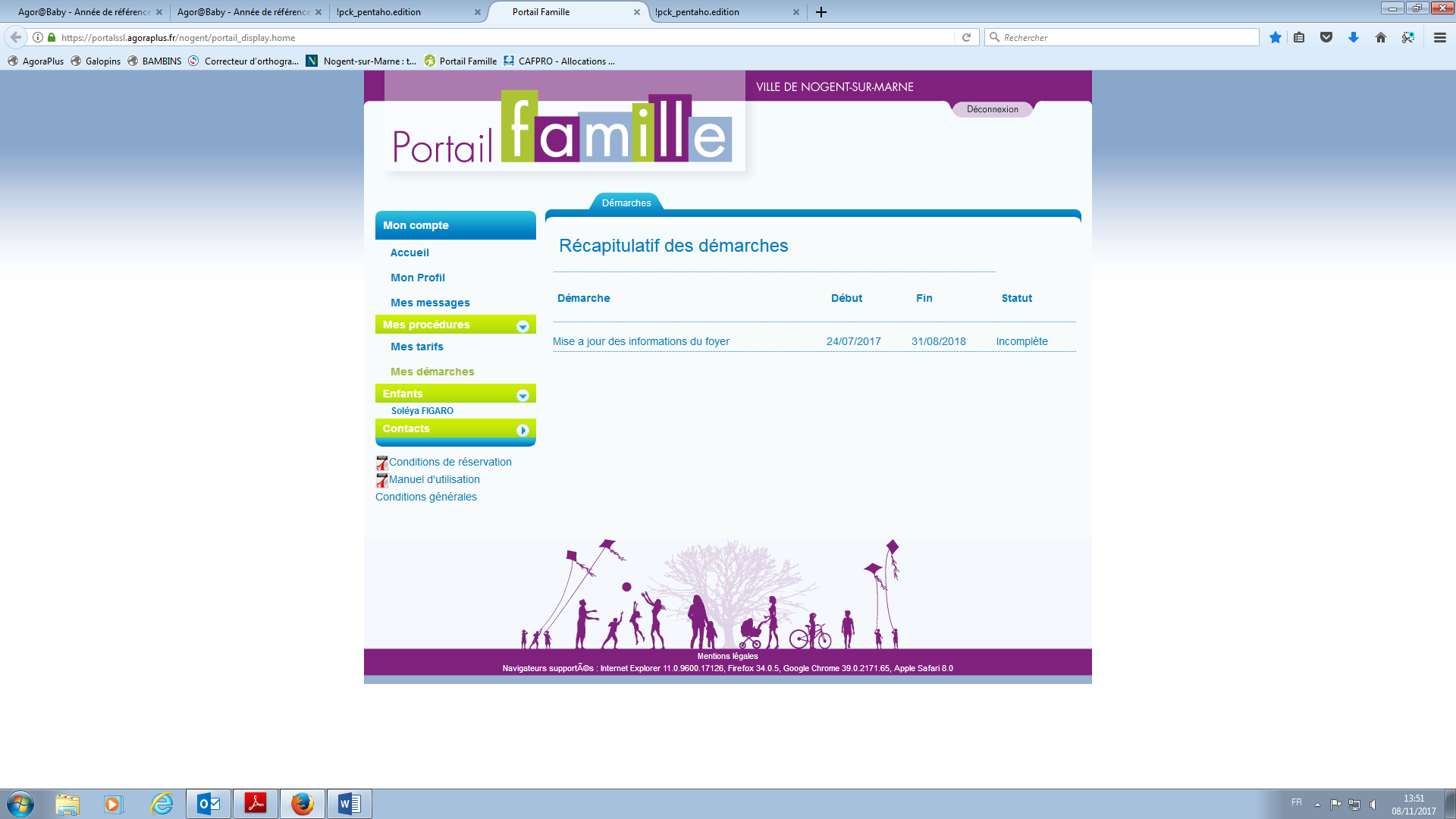 Dans la dernière rubrique : scanner les documents puis valider. 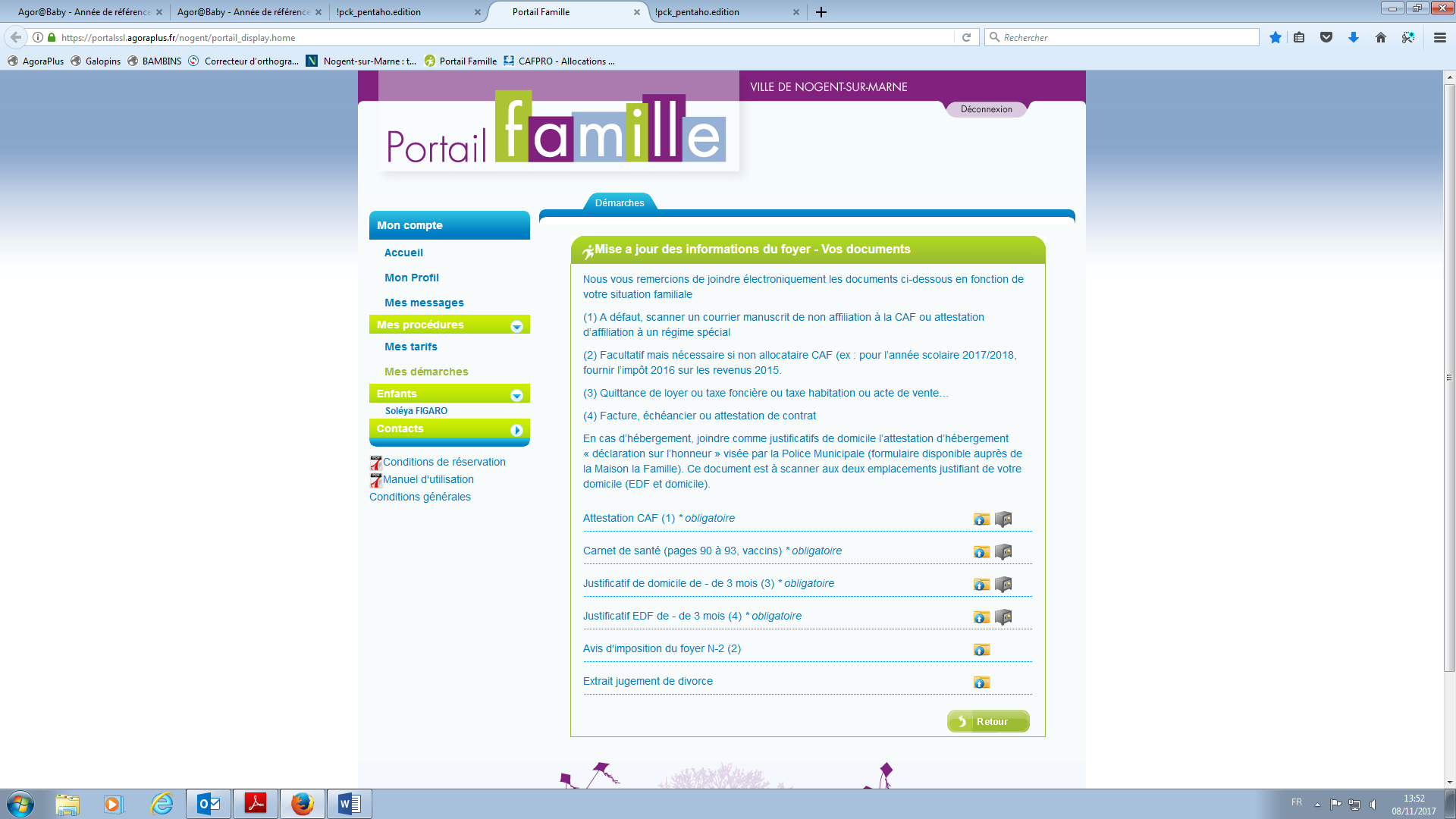 En cas de besoin, pour ajouter un document supplémentaire, cliquer sur 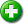 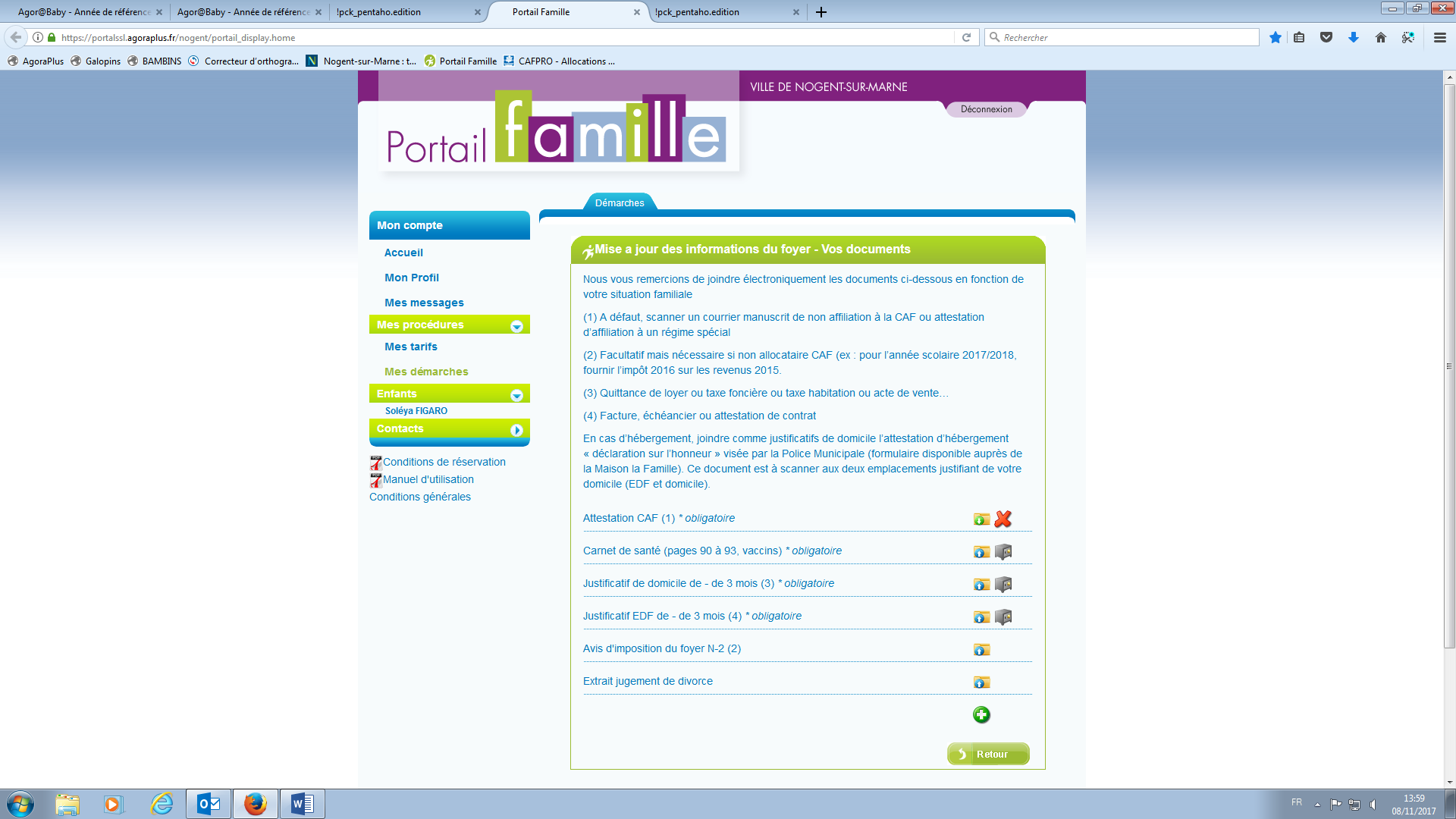 Lorsque le dossier sera validé par notre service, vous aurez accès à vos tarifs calculés en fonction de vos ressources, ainsi qu’à la rubrique pour réserver et annuler des prestations, et/ou régler vos factures.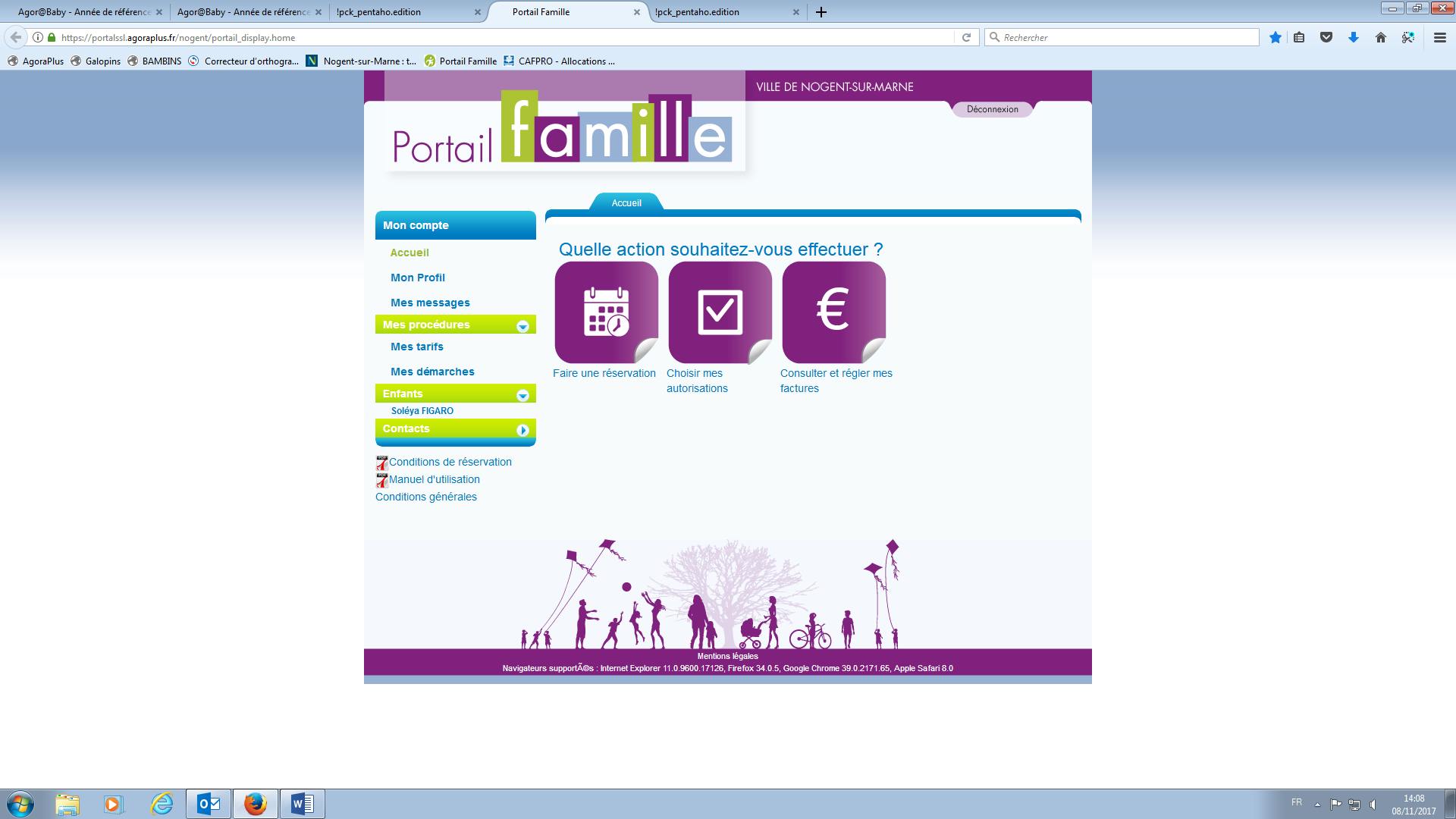 Pour rappel : - Toutes les modalités sont accessibles dans « les conditions de réservation »- S’assurer d’être sur la bonne année scolaire (ex :   2017-2018  ) 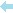 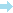 - Un récapitulatif des réservations pour chaque prestation est disponible en cliquant sur 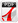 Exemple : 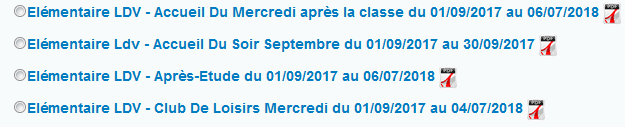 